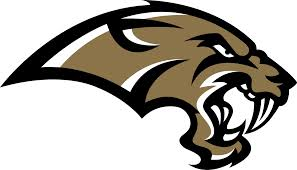 PRACTICE WITH THE SABERS GBB TEAMWHO CAN COME?  FUTURE SABER GIRLS BASKETBALL PLAYERS currently in grades 3-6. WHAT WILL WE DO?   The Legacy Girls’ Basketball Players and Coaching staff will be putting on a FREE Basketball “PRACTICE” designed to introduce basic fundamentals of the game along with competitive drills and fun games! Registrants will get to “PRACTICE” with the SABER GBB TEAM.Our goal for this clinic is to instill a love for the game of basketball for each camper and have the “FUTURE SABERS” meet and interact with our high school basketball team. WHEN:   Monday, December 30th from 1:30-3:30 p.m. WHERE: LEGACY HIGH SCHOOL- HAUSSLER GYMHOW MUCH: FREE   Just mail in (OR bring the day of) the registration/medical release. **POPSICLES AND PRIZES WILL BE HANDED OUT THROUGHOUT THE MORNING

Please keep the top portion and return the bottom. -------------------- CUT -------------------- CUT -------------------- CUT -------------------- CUT -------------------- CUT -------------------- CUTChild’s Name: __________________________ Grade: ____ Liability Release Form: As parent (guardian) of the above child, I hereby give permission for my daughter to participate in the PRACTICE WITH THE SABER GBB TEAM camp. I hereby release the supervising staff and players, director, Bismarck Public Schools, and the Bismarck Park District from any liability for injuries or theft that may occur to my child while attending the Practice with the SABER GBB camp.Parent’s Signature: ______________________________ Date: ____________ Phone: ________________   Yes, please add my email to your list for updates about camps, etc. Email: ___________________________________________Return this form to:
Jim Petrik
716 Brome AvenueBismarck, ND 58503

Questions? Contact Coach Petrik at 391-6972 or jim_petrik@bismarckschools.org 

Web: http://legacygb.wix.com/legacygb  | Facebook: www.facebook.com/LegacyHighSchoolGirlsBasketball | Twitter: @LEGACYGBB